Консультация для родителей:«Ребёнок учится тому, что видит у себя в дому»Семья занимает центральное место в воспитании ребенка, играет основную роль в формировании мировоззрения и нравственных норм его поведения. Именно с семьи начинается процесс индивидуального усвоения ребёнком общественных норм и культурных ценностей. Социологическими исследованиями выявлено, что влияние семьи на ребёнка сильнее, чем влияние детского сада, школы и улицы. Следовательно, от микроклимата в семье, духовного и физического развития в ней детей в наибольшей степени зависит успешность развития ребёнка. Семья играет важную роль в формировании личности человека. Родители - первые воспитатели и учителя ребёнка. В повседневном общении с родителями он учится познавать мир, подражает взрослым, приобретает жизненный опыт, усваивает нормы поведения.Неизмерима заслуга родителей в тех случаях, когда они своим трудом, умом, волей, тактом, способностью понять пробудили в ребёнке любовь к себе, людям, обществу. Мы часто слышим и цитируем строки: «Ребёнок учится тому, что видит у себя в дому, родители – пример тому».Семья – школа чувств. Наблюдая за отношением взрослых, их эмоциональными реакциями и ощущая на себе многообразие проявлений чувств близких ему людей, ребёнок приобретает нравственно-эмоциональный опыт. Важно, какие эмоциональные впечатления он получает в детстве – положительные или отрицательные; какие проявления взрослых наблюдает: заботу, доброту, сердечность, приветливые лица, спокойный тон, юмор или суету, взвинченность, ворчливость, зависть, мелочность, хмурые лица.Всё это своеобразная азбука чувств, первый кирпичик в будущем становлении личности человека. Будет ли первоначальный опыт общения ребёнка со взрослыми положительным, зависит от того, какое положение он занимает в семейном коллективе. Если взрослые всё своё внимание концентрируют на том, чтобы удовлетворить любое желание, любой каприз малыша, создаются условия для процветания эгоцентризма. Если же ребёнок не получает необходимого внимания, ласки, понимания, он может начать добиваться этого, используя разные способы, в том числе упрямство, капризы. Там, где ребёнок равноправный член семьи, причастен к её делам, разделяет общие заботы, выполняет (в меру своих возможностей) определённые обязанности, создаются более благополучные условия для формирования у него активной положительной жизненной позиции.Детей учит то, что их окружает...Если ребенка часто критикуют – он учится осуждать.Если ребенку часто демонстрируют враждебность – он учится драться.Если ребенка част: высмеивают – он учится быть робким.Если ребенка часто жюрят – он учится чувствовать себя виноватым.Если к ребенку часто бывают снисходительны — он учится быть терпеливым.Если ребенка часто подбадривают – он учится уверенности в себе.Если ребенка часто хвалят — он учится оценивать.Если с ребенком обычно честны – он учится справедливости.Если ребенок живет с чувством безопасности – он учится верить.Если ребенка часто одобряют – он учится хорошо к себе относиться.Если ребенок живет в атмосфере дружбы и чувствует себя нужным – он учится находить в этом мире любовь.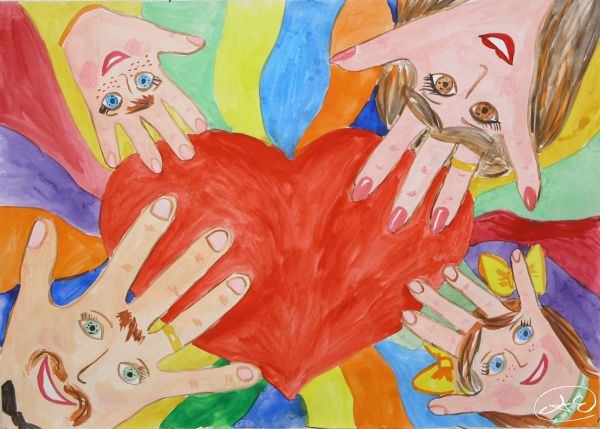 Выдающийся педагог В.А. Сухомлинский говорил: «Там, где нет мудрости родительского воспитания, любовь матери и отца к детям уродует их» Есть много разновидностей этой уродливой любви, главные из них:♦любовь умиления,♦любовь деспотическая,♦любовь откупа.Любовь умиления – это самое печальное, что можно себе представить в отношениях родителей и детей. Это инстинктивная, неразумная, иногда напрашиваются слова – куриная любовь. Мать и отец радуются каждому шагу ребенка, не задумываясь над тем. Какой это шаг и к чему он может привести.Любовь умиления развращает душу ребенка, прежде всего тем, что он не знает удержу своим желаниям; принципом его жизни становится девиз дикаря, подлеца, хулигана: все, что я делаю, мне разрешается, ни до кого мне нет дела, главное - мое желание. Ребенок, воспитанный в духе умиления, не знает, что в человеческом общежитии есть понятия «можно», «нельзя», «надо». Ему кажется, что ему все можно. Он вырастает капризным, нередко болезненным существом, для которого малейшее требование жизни становится непосильной тяжестью. Воспитанный в духе умиления – эгоист, как говорится, до мозга костей. Он не знает своего долга перед родителями, не умеет и не хочет трудиться, потому что не видит людей и не чувствует сердцем, что у тех, кто его окружает, и прежде всего у матери, отца, дедушки, бабушки, есть свои желания, свои потребности, свой духовный мир. У него складывается твердое убеждение в том, что он приносит счастье, радость родителям уже тем, что он живет на свете, существует.Дети – радость нашей жизни, мы живем и трудимся во имя счастья детей. Все это – бесспорные истины. Но говорить об этом детям, устраивать инсценировки, подчеркивающие эту мысль. – Это значит развращать детей.Любовь деспотическаяЕсть еще разновидность неразумной, инстинктивной родительской любви. Это любовь деспотическая.«Рабочая газета» опубликовала письмо 16-летнего юноши-девятиклассника одной из школ г.Кривого Рога Толи Н. Это письмо продиктовано отчаянием. Юноша учится на «4» и «5», делает дома все, что надо делать для помощи родителям – моет полы, посуду, чистит одежду и обувь всей семье. «Родители и одевают меня хорошо, и заботятся, чтобы я ел хорошо, - пишет Толя, — но купят какую-нибудь обновку и без конца попрекают...»Постоянные упреки создают обстановку настоящего ада. И все это родители делают, как они говорят, только потому, что любят сына, желают ему добра, учат жить – чтобы умнее был и родителей уважал.Гнусный деспотизм невежественных родителей – это одна из причин того, что у ребенка с малых лет извращается представление о добром начале в человеке, он перестает верить в человека и человечность. В обстановке деспотичного самодурства, мелочных придирок, постоянных упреков, маленький человек ожесточается.Был сын маленьким мальчиком – был добрым, сговорчивым, послушным; стал подростком – стал грубым, своенравным. Почему это так происходит?Причина этого явления- в неумении родителей пользоваться своей властью над ребёнком, в превращении родителей в злую силу, подавляющую волю сына или дочери. Родительская власть должна одухотворять внутренние силы ребенка, и с тончайшим своим инструментом родительской властью – надо подойти к ребенку так, - чтобы не сломать этого еще нетвердого, хрупкого душевного порыва. Если же вы превратили умную, мудрую власть в деспотическое насилие – неокрепшее желание быть хорошим лопнет, и произойдет самое тревожное, что может произойти в душе ребенка.Уважайте детское желание быть хорошим, берегите его как самое тонкое движение человеческой души, не злоупотребляйте своей властью, не превращайте мудрость родительской власти в деспотическое самодурство, не сломайте человеческого желания вашего ребенка быть хорошим. Помните, что ваш сын, ваша дочь – такой же человек, как и вы, его душа, явно протестует, когда кто-то пытается сделать его игрушкой своего произвола. Психологами доказано, что за трагедией подросткового алкоголизма и наркомании часто стоят не любящие своих детей родителиЛюбовь откупаТретья разновидность неразумной родительской любви – любовь откупа.Есть отцы, искренне убежденные в том, что, обеспечивая все материальные потребности детей, они выполняют свой родительский долг. Ребенок одет, обут, сыт, здоров, у него есть все учебники и наглядные пособия — что же вам еще надо?Материальными затратами, считают такие отцы, можно измерить родительскую любовь, на худой конец откупиться.Мы имеем дело с небольшим числом отцов – людей, страдающих неизлечимым пороком – нравственно-эмоциональной толстокожестью. По существу, они не знают, что такое родительская любовь. Почему речь идет, прежде всего, об отцах? Потому что среди матерей, связанных с детьми узами духовной общности, таких людей почти нет. Нравственно-эмоциональнаятолстокожесть, бездушное отношение к своим детям – далеко не всегда результат низкого уровня образования отца. Это результат порочного взгляда на воспитание детей как на что-то совершенно обособленное, отделенное забором от общественных обязанностей.Если в такой семье мать не уделяет достаточного внимания детям, если она не стала центром духовной жизни детей - их окружает атмосфера духовной пустоты убожества. Они живут среди людей и не знают людей – вот что наиболее опасно в таких семьях: их сердцам совершенно незнакомы в недоступны тонкие человеческие чувства, прежде все: участливость, сострадание, милосердие. Они могут вырасти эмоционально невежественными людьми.Какой же должна быть подлинная родительская любовь? Что оставлять в сердцах сыновей и дочерей наших, чтобы они выросли настоящими людьми?Учить ребенка видеть и понимать людей - это, пожалуй, самое сложное в трудном деле воспитания человека. Родительская любовь должна быть такой, чтобы у ребенка пробуждалась чуткость сердца к окружающему миру, ко всему, что создает человек, что служит человеку, и, конечно, прежде всего, к самому человеку.Дети - наши постоянные свидетели, где-то краем глаза они видят наше падение, срывы, провалы, как бы мы ни старались это скрыть.Краем уха слышат, как мы разговариваем с друзьями, соседями, просто случайными людьми. Резкий тон, недоброе слово родителей по отношению к другим непременно оставят след в поведении и мироощущении ребенка, послужат примером для невольного подражания, хотим мы этого или не хотим.